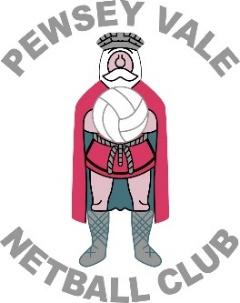 1	The club will be called Pewsey Vale Netball Club (hereinafter will be referred to as The Club), and may also be known as PVNC.  The Club will be affiliated to the All England Netball Association Ltd.2	Aims and ObjectivesThe aims and objectives of the Club will be:To offer coaching and competitive opportunities in NetballTo promote the Club within the local community and NetballTo manage training sessionsTo offer access to Umpiring, Coaching and Officiating coursesTo ensure a duty of care to all members of the ClubTo provide all its services in a way that is fair to everyone3	Membership	(a)	Membership of the Club is open to anyone interested in promoting, coaching, volunteering or participating in Netball, regardless of sex, age, disability, ethnicity, nationality, sexual orientation, religion or other beliefs.(b)	The membership shall consist of the following categories:Full member (once annual club membership fee has been paid)Life member (playing member, as awarded by Committee, able to run for committee roles)Honorary member (non-playing member, as awarded by Committee)(c)	All members will be subject to the regulations of the constitution and by joining the Club will be deemed to accept these regulations and codes of practice and conduct that the Club has adopted.(d)	Members in each category will pay membership fees, as determined at the Annual General Meeting. (e)	Individuals shall be eligible to take part in the business of the Club, vote at general meetings or be eligible for selection of any Club team providing the applicable subscription has been paid by the due date and/or membership has been agreed by the Club committee.(f)	Members may resign from the Club at any time by giving notice to the Club 	Secretary.	Sports EquityThis Club is committed to ensuring that equity is incorporated across all aspects of its development. In doing so it acknowledges and adopts the following Sport England definition of sports equity: Sports equity is about fairness in sport, equality of access, recognising inequalities and taking steps to address them. It is about changing the culture and structure of sport to ensure it becomes equally accessible to everyone in society.The Club respects the rights, dignity and worth of every person and will treat everyone equally within the context of their sport, regardless of age, ability, gender, race, ethnicity, religious belief, sexuality or social/economic status.The Club is committed to everyone having the right to enjoy their sport in an environment free from threat of intimidation, harassment and abuse.All Club members have a responsibility to oppose discriminatory behaviour and promote equality of opportunity.The Club will deal with any incidence of discriminatory behaviour seriously, according to club disciplinary procedures.5	CommitteeThe affairs of the Club shall be conducted by a Committee which shall consist of the Chair, Treasurer and Club Secretary plus a Social Secretary, Advertising and Recruitment Secretary, Training Secretary and Umpiring Secretary, who shall be elected at the Annual General Meeting.All committee members must be paid up members of the Club at the time of standing. If required, the committee shall elect a Vice Chair from among its number.The term of office shall be for one year and members shall be eligible for re-election.Only the posts listed above will have the right to vote at committee meetings. Any Committee member covering more than one role will only have the right to cast one vote. If the post of any officer or ordinary committee member should fall vacant after such an election, the Committee shall have the power to fill the vacancy until the succeeding Annual General Meeting.The Committee will be responsible for adopting new policy, codes of practice and rules that affect the organisation of the club.The Committee will have powers to appoint any advisers to the Committee as necessary to fulfil its business. These advisors will be non-voting Committee members and consist of Safeguarding Officer, Kit Secretary, Coach and Team Captains.The Committee will be responsible for disciplinary hearings of members who infringe the club rules/regulations/constitution. The Committee will be responsible for taking any action of suspension or discipline following such hearings.The committee meetings will be convened by the Secretary of the Club and be held no less than 4 times per year.The quorum required for business to be agreed at Management Committee meetings will be 60% of the Committee, reduced to 50% in exceptional circumstances.6	Finances(a)	The Club Treasurer will be responsible for the finances of the club.(b) The financial year of the Club will run from 1 September and end on 31 	August.(c)	 All Club monies will be banked in an account held in the name of the Club. (d) A statement of annual accounts will be presented by the Treasurer at the Annual General Meeting.(e) Any cheques or BACS payments drawn against Club funds should hold the signatures or be ratified by the Treasurer plus up to two other officers.All members of the Club shall be jointly and severally responsible for the financial liabilities of the Club. 7	Annual General Meetings and Extraordinary General MeetingsGeneral Meetings are the means whereby the members of the Club exercise their democratic rights in conducting the Club’s affairs. The Club shall hold the Annual General Meeting (AGM) in the month of June or July to:Approve the minutes of the previous year’s AGM. Receive reports from the Chair and Club Secretary. Receive a report from the Treasurer and approve the Annual Accounts. Elect the officers on the committee. Agree the membership fees for the following year. Consider any proposed changes to the Constitution.Deal with other relevant business.Notice of the AGM will be given by the Club Secretary with at least 28 days’ notice to be given to all members.Nominations for officers of the committee will be sent to the Club Secretary no later than 5 days prior to the AGM.Proposed changes to the constitution shall be sent to the secretary no later than 10 days prior to the AGM; the Club Secretary shall circulate these proposals at least 7 days before an AGM.All fully paid up members have the right to vote at the AGM in person or by proxy via the Club Secretary if unable to attend (see Item 3e).The quorum for AGMs will be 25% of the Club membership.The Chair of the Club shall hold a deliberative as well as a casting vote at general and committee meetings.An Extraordinary General Meeting (EGM) shall be called by an application in writing to the Club Secretary supported by at least 10% of the members of the Club. The committee shall also have the power to call an EGM by decision of a simple majority of the committee members.All procedures shall follow those outlined above for AGMs. 8	Amendments to the ConstitutionThe constitution will only be changed through agreement by majority vote at an AGM or EGM.9	Discipline and appealsAll concerns, allegations or reports of poor practice/abuse relating to the welfare of children and young people will be recorded and responded to swiftly and appropriately in accordance with the club’s Safeguarding policy and procedures. The Club Safeguarding Officer is the lead contact for all members in the event of any child protection concerns.All complaints regarding the behaviour of members should be presented and submitted in writing to the Club Secretary. If a complaint concerns the Club Secretary it should be submitted in writing to the Club Chair.The Management Committee will meet to hear complaints within 14 days of a complaint being lodged. The committee has the power to take appropriate disciplinary action including the termination of membership.The outcome of a disciplinary hearing should be notified in writing to the person who lodged the complaint and the member against whom the complaint was made within 7 days of the hearing.There will be the right of appeal to the Management Committee following disciplinary action being announced. Appeals shall be made in writing to the Club Secretary within 7 days of receipt of the hearing result. The committee should consider the appeal within 7 days of the Secretary receiving the appeal.10	Social Media Policy       (a)	By paying membership fees, members are assumed to give consent for any 	photos and/or videos taken (at training or during matches) being used for 	advertising purposes including on but not limited to social media and the       club website. Members can opt out of this agreement by advising the Club 	Secretary in writing.       (b)	It is the responsibility of all members to refrain from publishing comments 	about other clubs, players or umpires and any other controversial or 	potentially inflammatory subjects. Members should avoid hostile or 	harassing 	communications in any posts or online communications. 11	Property and StaffResponsibility for all property owned by the Club and for the employment of any paid staff and volunteers rests with the Management Committee.12	Linked Organisations(a)	Pewsey Vale Netball Club is associated with and uses the facilities provided 	by Pewsey Vale Rugby Club.13	Dissolution(a) A resolution to dissolve the club can only be passed at an AGM or EGM 	through a majority vote of the membership.In the event of dissolution, all debts should be cleared with any Club funds.  Any assets of the Club that remain following this will become the property of England Netball or some other club with similar objectives to those of the Club.14	DeclarationPewsey Vale Netball Club hereby adopts and accepts this constitution as a current operating guide regulating the actions of members.NameSarah MillsPositionChairSignDateNameMonica FordPositionClub SecretarySignDate